                                 Knights of Columbus			                                                      	           West Virginia Knights of Columbus                                                             	                    Scholarship Foundation 	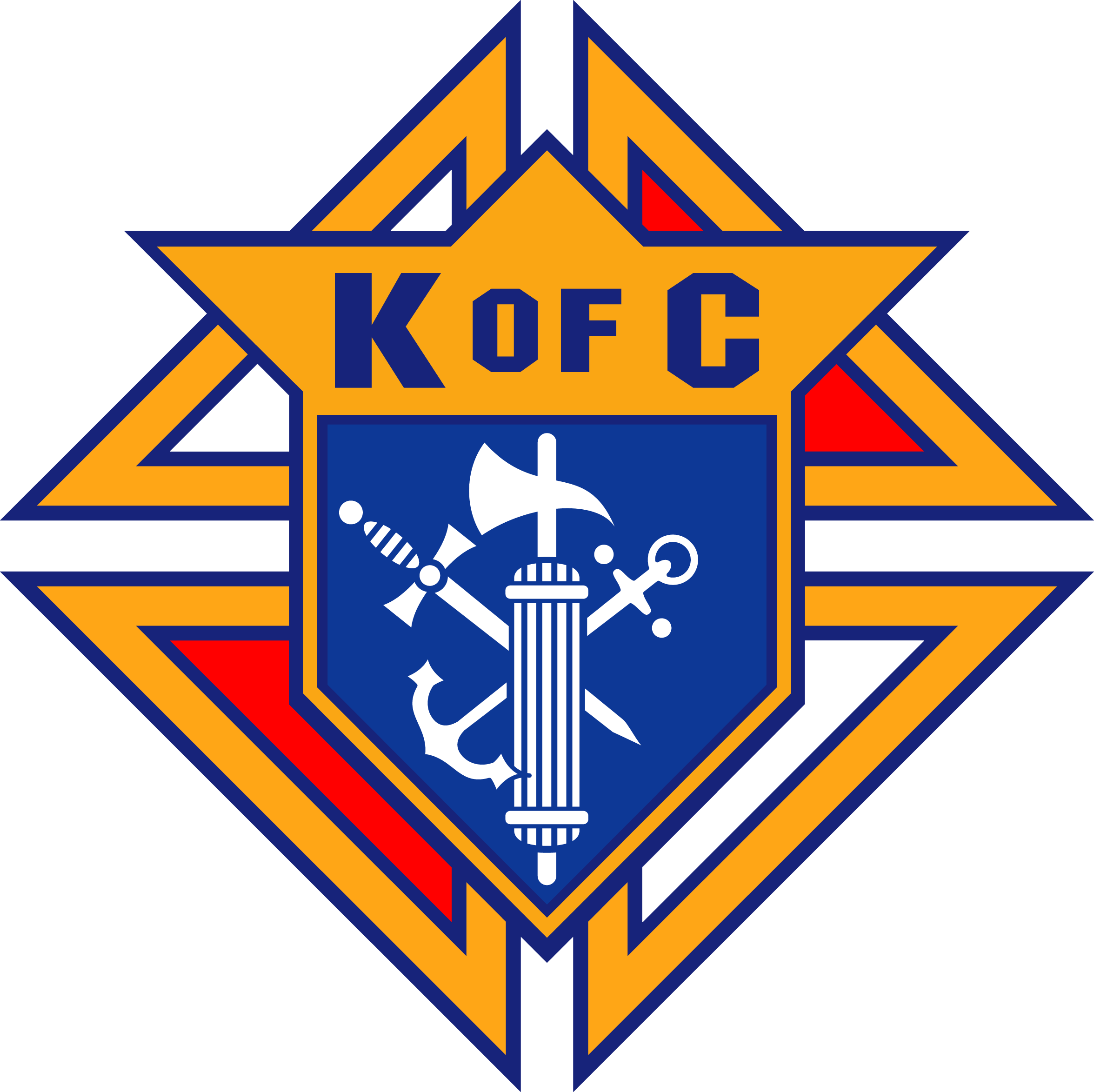 Applicant's School Report(This form is to be completed by a High School Official ONLY)Student's Name:  ______________________________________________________________Address:  ____________________________________________________________________Name of Principal:  ____________________________________________________________Name of Counselor:  ___________________________________________________________Telephone Number of School:  __________________________   Fax#:  __________________Cumulative Average:  __________________________________College Board Scores:	SAT:     V  __________	ACT:   Eng.       Math      Rd.      Sci.      Comp.	     	M  _________		_____	_____	_____	_____	_____Comments:  ________________________________________________________________________________________________________________________________________________________________________________________________________________________________________________________________________________________________________________________________________________________________________________________________________________________________________________________________________________________________________________________________________The above information has been furnished by:Title: ___________________ Signature: ______________________________ Date: __________